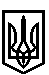 ТРОСТЯНЕЦЬКА СІЛЬСЬКА РАДАСТРИЙСЬКОГО РАЙОНУ ЛЬВІВСЬКОЇ ОБЛАСТІХІ сесія VІІІ скликанняР І Ш Е Н Н Я                       2021 року                                 с. Тростянець		                    ПРОЄКТПро затвердження проєкту землеустрою щодовідведення земельної ділянки для ведення садівництва та передачу її у власність Тихоненко С.Б. в с. БродкиРозглянувши заяву Тихоненко С.Б. про затвердження проєкту землеустрою щодо відведення земельної ділянки для ведення садівництва в с. Бродки та передачу її у власність, враховуючи висновок постійної комісії сільської ради з питань земельних відносин, будівництва, архітектури, просторового планування, природних ресурсів та екології, відповідно до статей 12, 81,  118, 121, 122, 186  Земельного Кодексу України,  пункту 34 частини першої статті 26 Закону України «Про місцеве самоврядування в Україні»,  сільська радав и р і ш и л а: 1. Затвердити проєкт землеустрою щодо відведення Тихоненко Соломії Богданівні земельної ділянки ІКН 4623081200:01:007:0005 площею 0,0200 га для  ведення  індивідуального садівництва в с. Бродки, вулиця Вигода. 2. Передати безоплатно у приватну власність Тихоненко Соломії Богданівні земельну ділянку ІКН 4623081200:01:007:0005 площею 0,0200 га для  ведення  індивідуального садівництва в с. Бродки, вулиця Вигода. 3. Контроль за виконанням рішення покласти на постійну комісію з питань земельних відносин, будівництва, архітектури, просторового планування, природних ресурсів та екології  (голова комісії І. Соснило).Сільський голова                                                          	                         Михайло ЦИХУЛЯК